Районное методическое объединение                                                                                             «Инновационные технологии в развитии креативных способностей дошкольников в различных видах деятельности»                                                                                                                                                        Тема: «Русское народное декоративно – прикладное искусство в развитии художественного творчества дошкольников»№1 от 15.02.2019г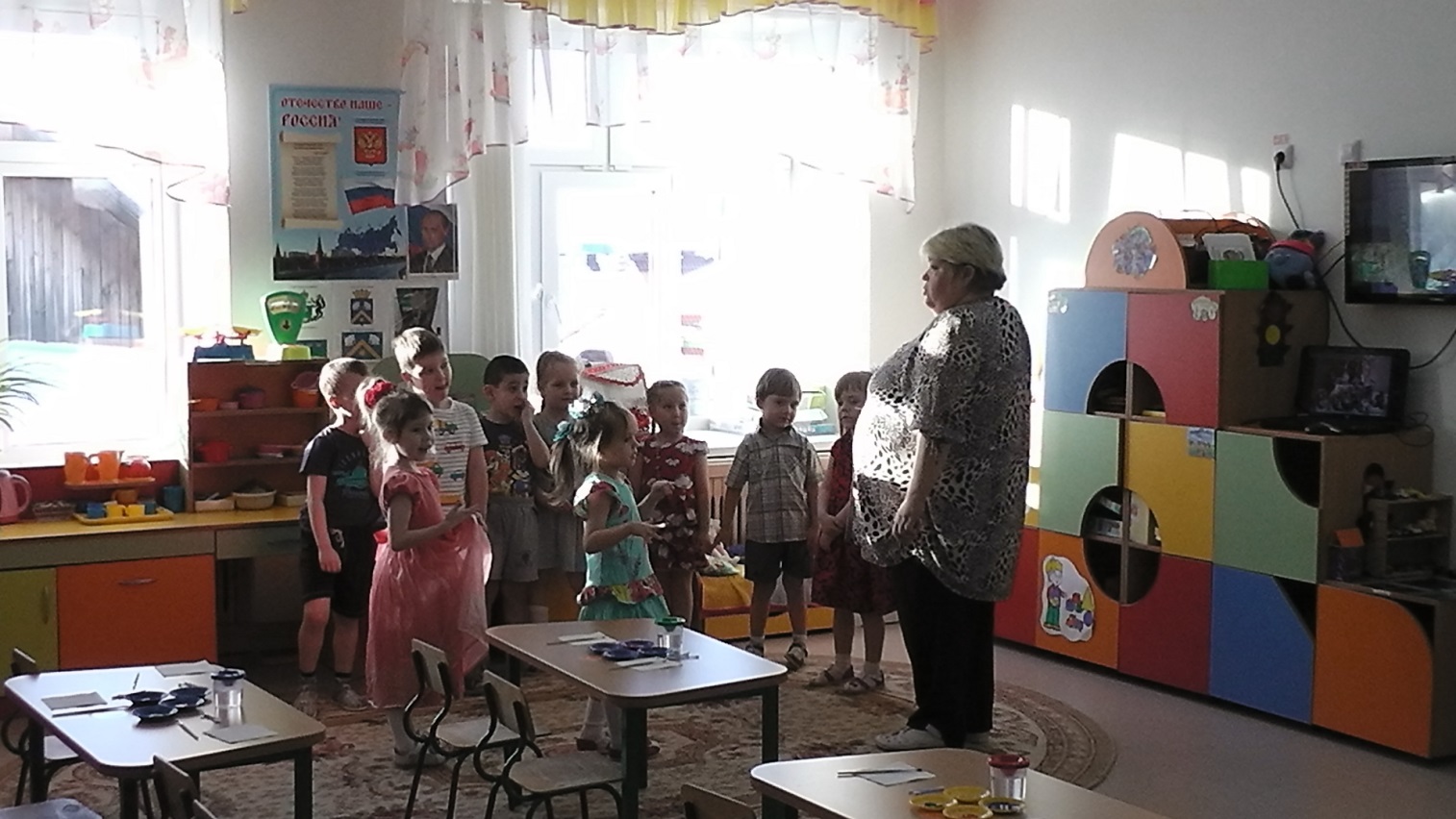 Практический просмотр непосредственной организованной образовательной деятельности  детей средней группы «Подарок для детского сада»  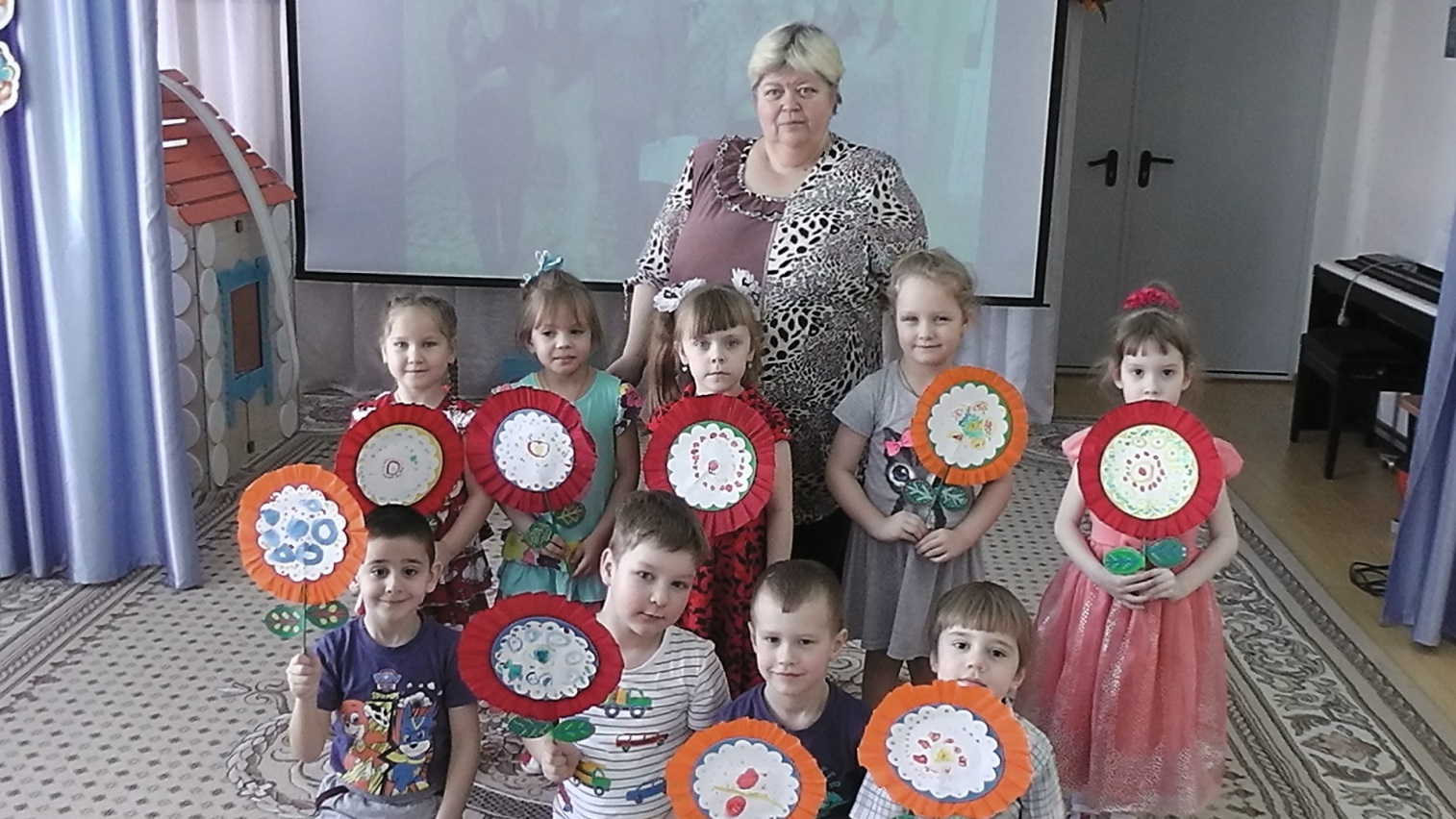 Районное методическое объединение                                                                                             «Инновационные технологии в развитии креативных способностей дошкольников в различных видах деятельности»                                                                                                                                                   Тема: Тема: «Русское народное декоративно – прикладное искусство в развитии художественного творчества дошкольников»№1 от 15.02.2019г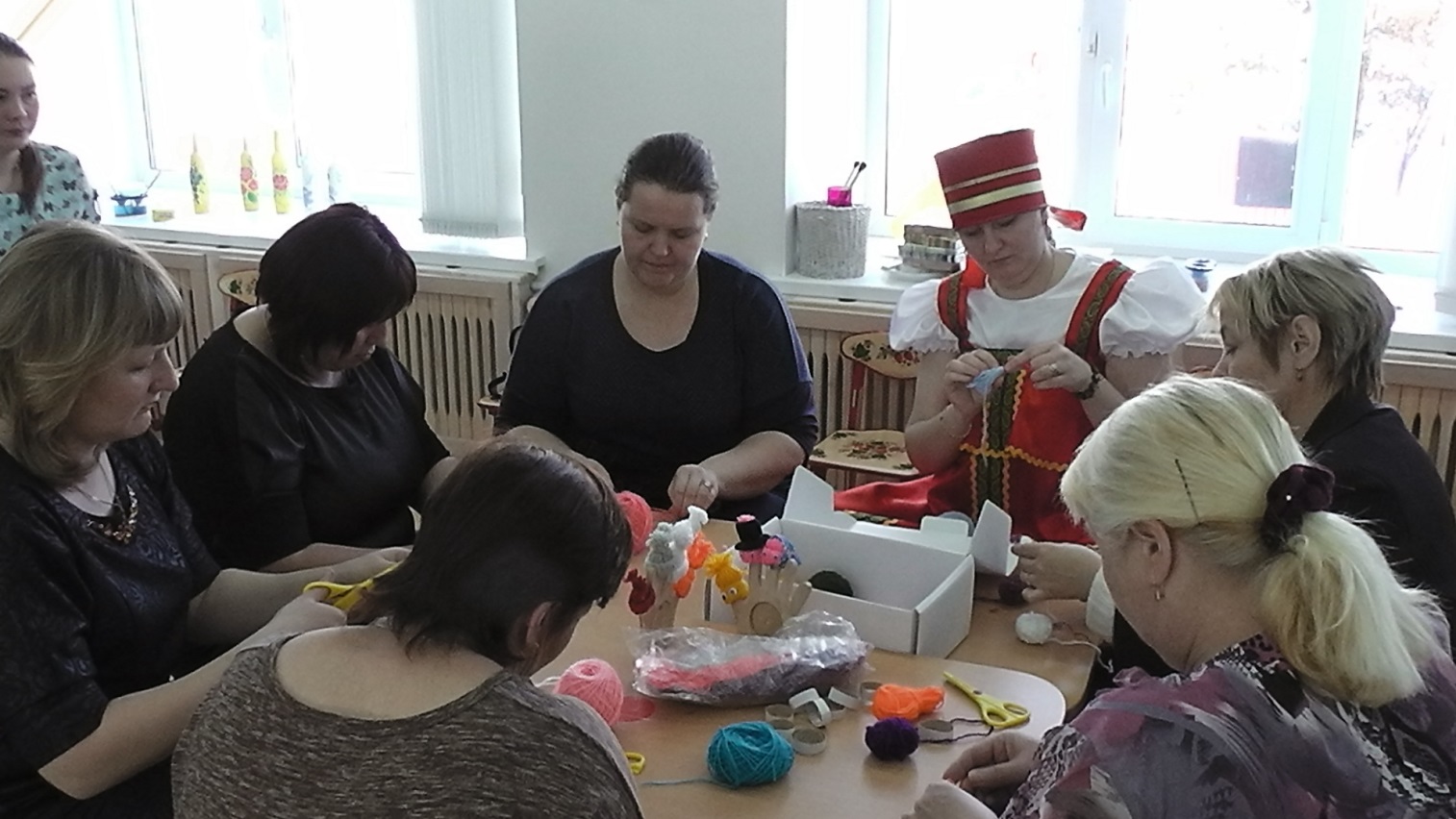 Мастер – класс по ремёслам  «Творчество своими руками»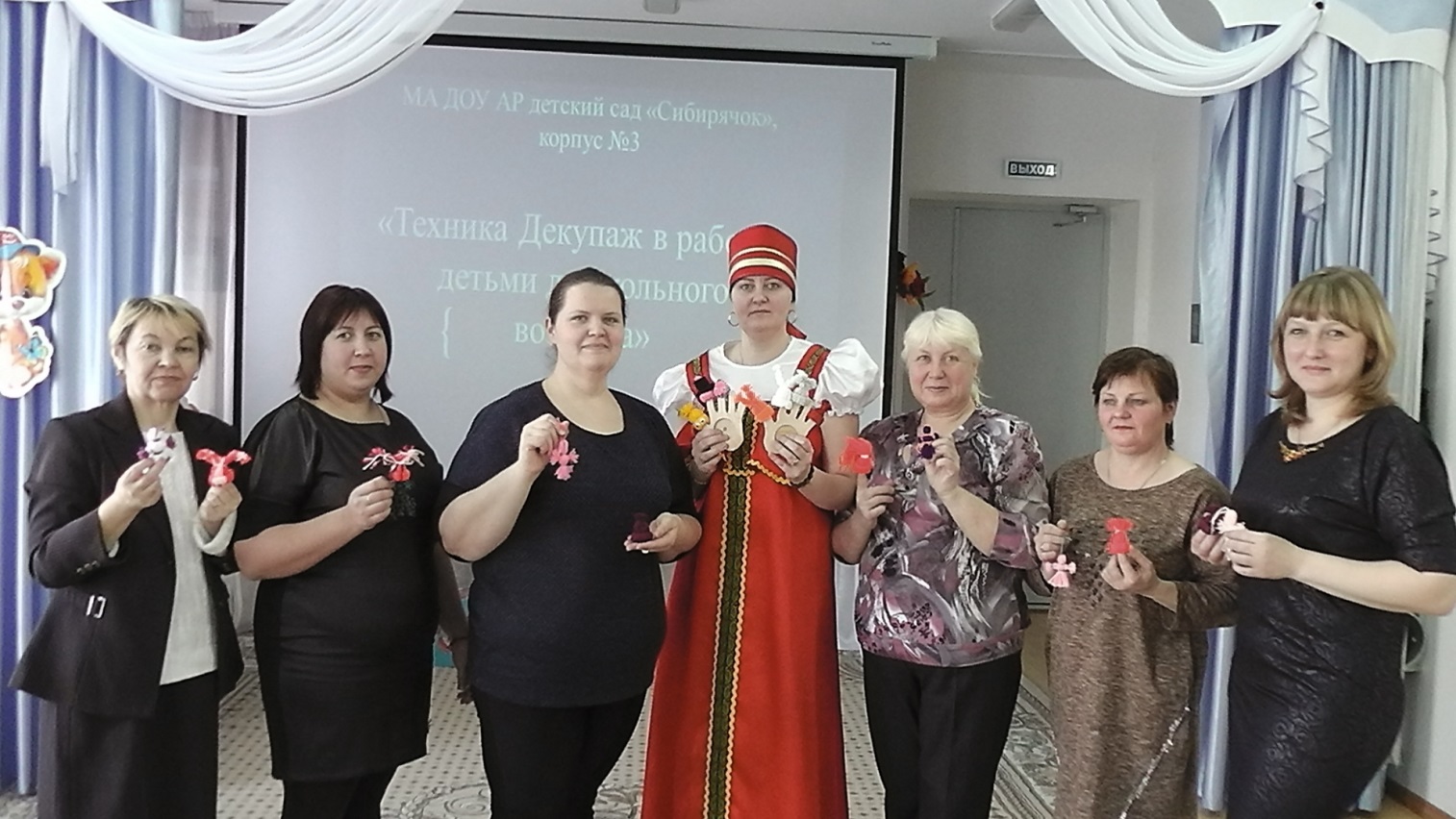 Районное методическое объединение                                                                                             «Инновационные технологии в развитии креативных способностей дошкольников в различных видах деятельности»                                                                                                                                                   Тема: Тема: «Русское народное декоративно – прикладное искусство в развитии художественного творчества дошкольников»№1 от 15.02.2019г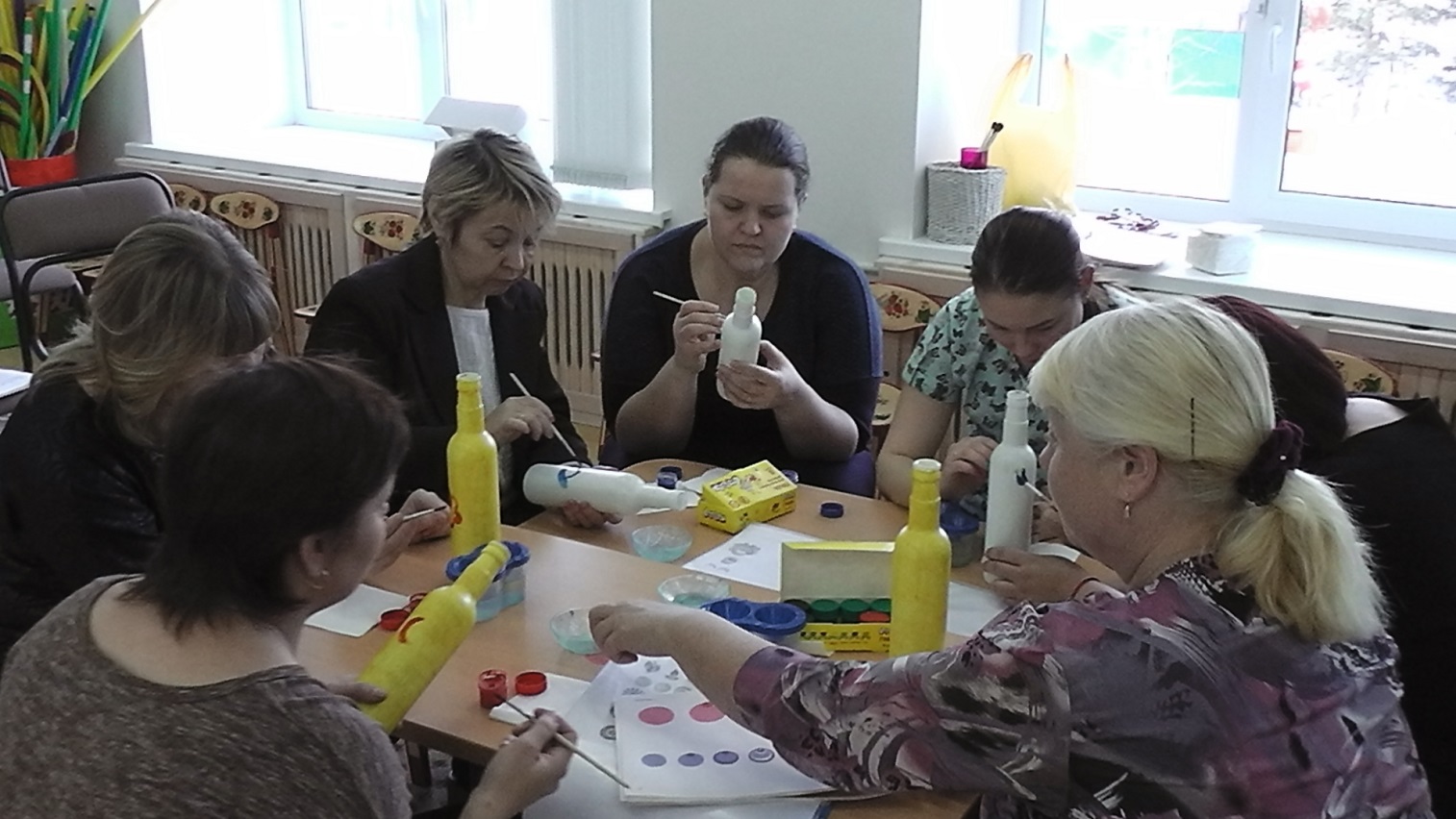 Мастер – класс «Роспись стекла гуашью»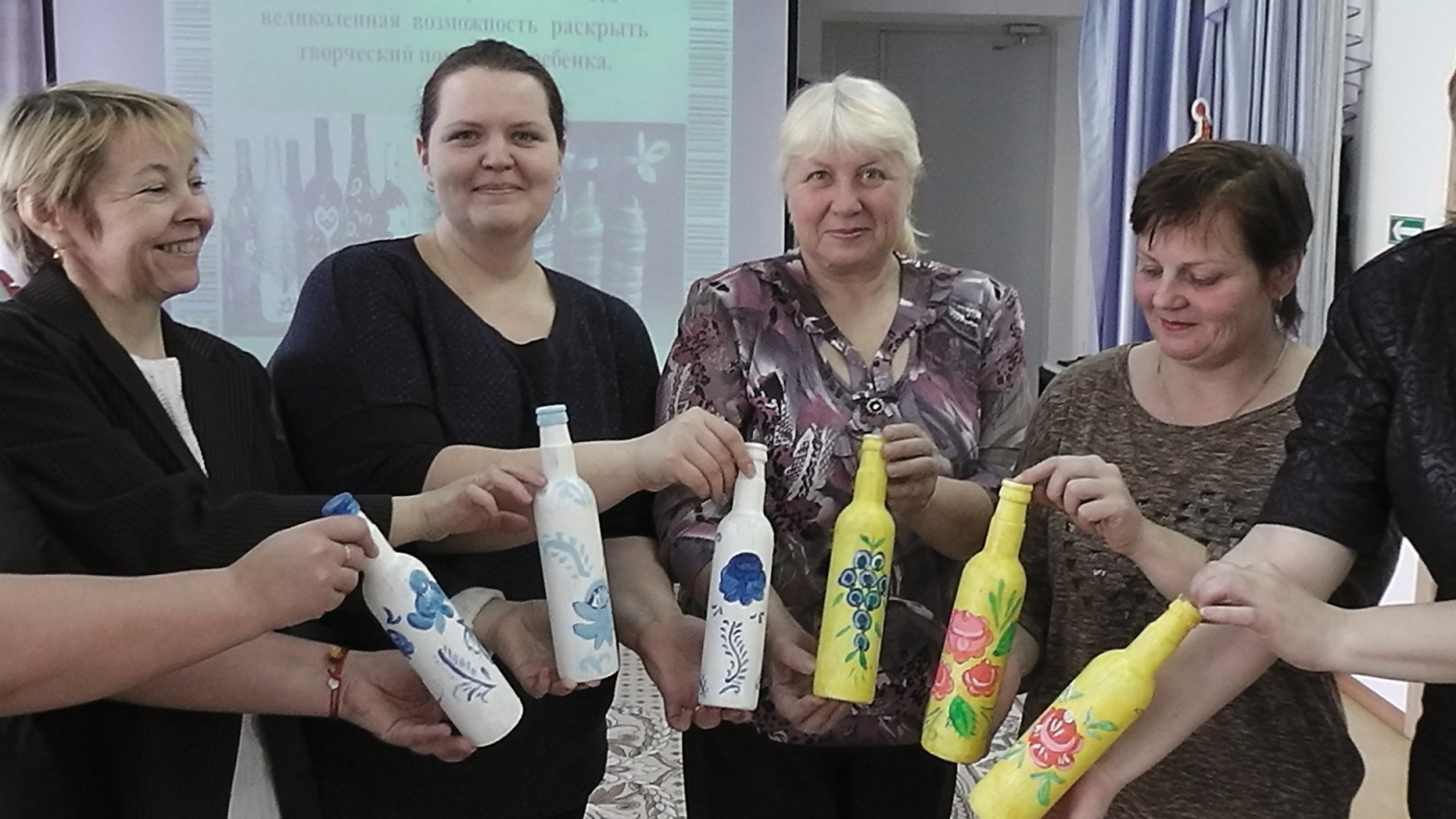 Районное методическое объединение                                                                                             «Инновационные технологии в развитии креативных способностей дошкольников в различных видах деятельности»                                                                                                                                                   Тема: Тема: «Русское народное декоративно – прикладное искусство в развитии художественного творчества дошкольников»№1 от 15.02.2019г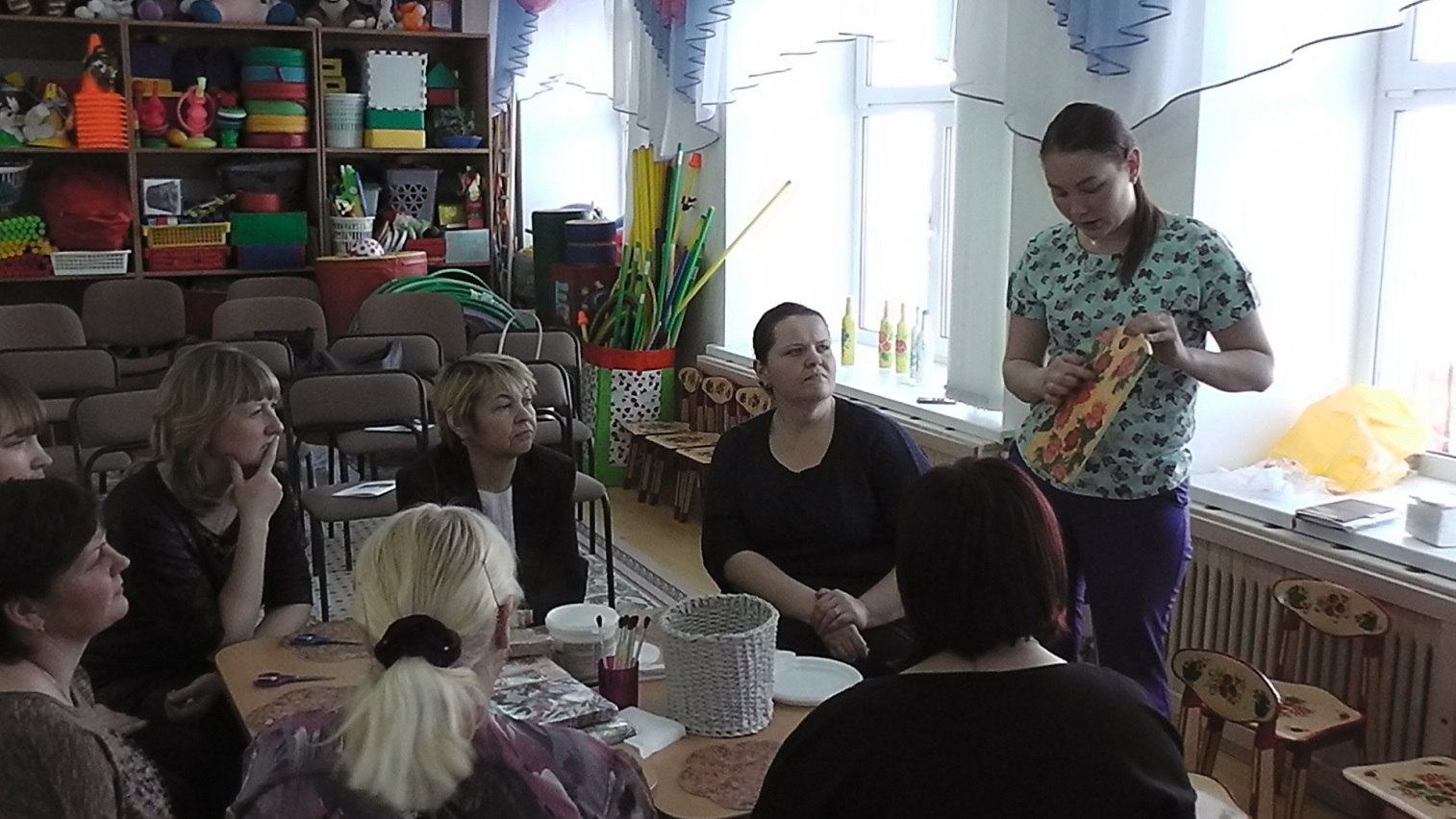 Мастер – класс «Техника «декупаж»  в работе с детьми дошкольного возраста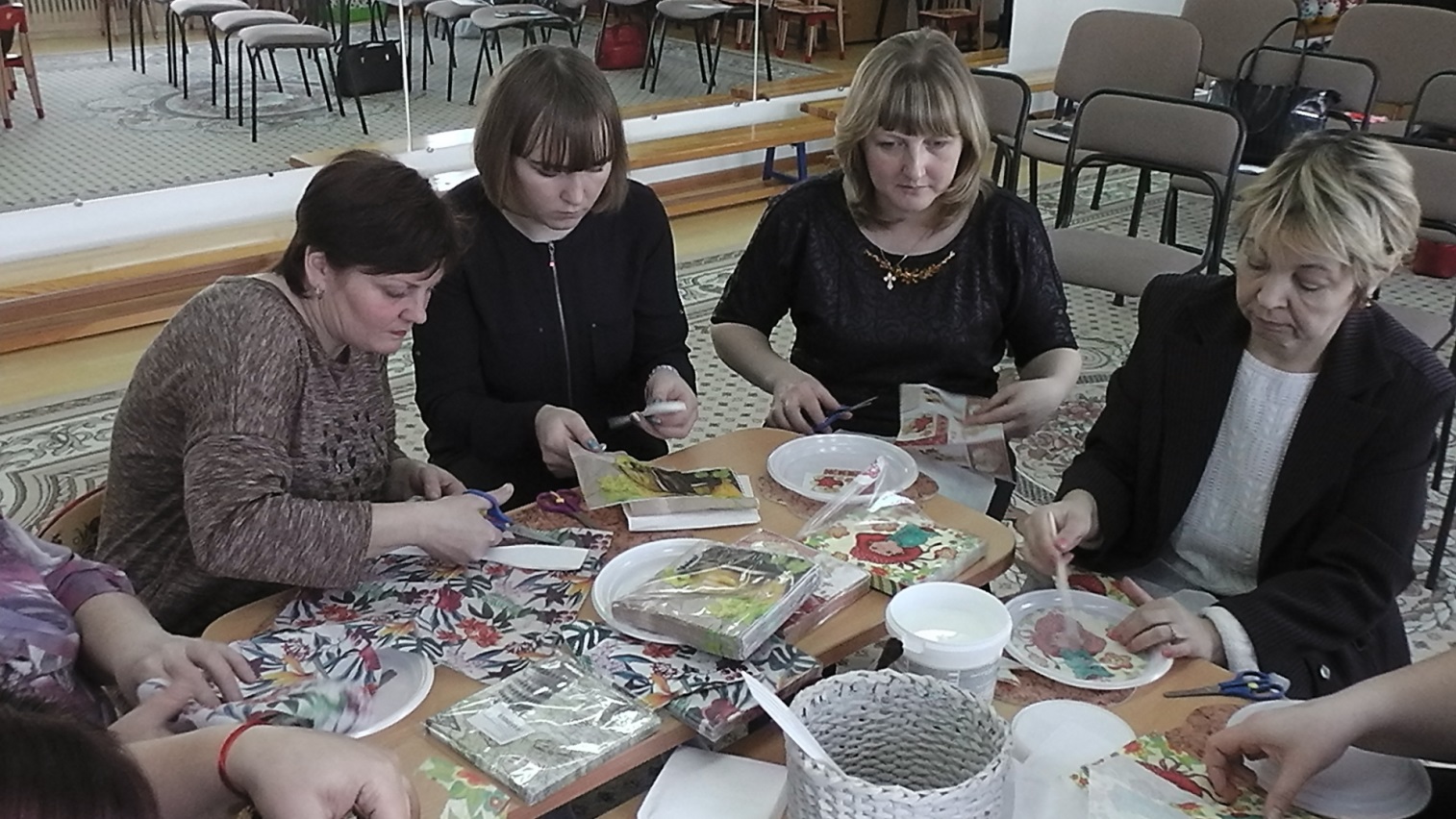 Районное методическое объединение                                                                                             «Инновационные технологии в развитии креативных способностей дошкольников в различных видах деятельности»                                                                                                                                                   Тема: Тема: «Русское народное декоративно – прикладное искусство в развитии художественного творчества дошкольников»№1 от 15.02.2019г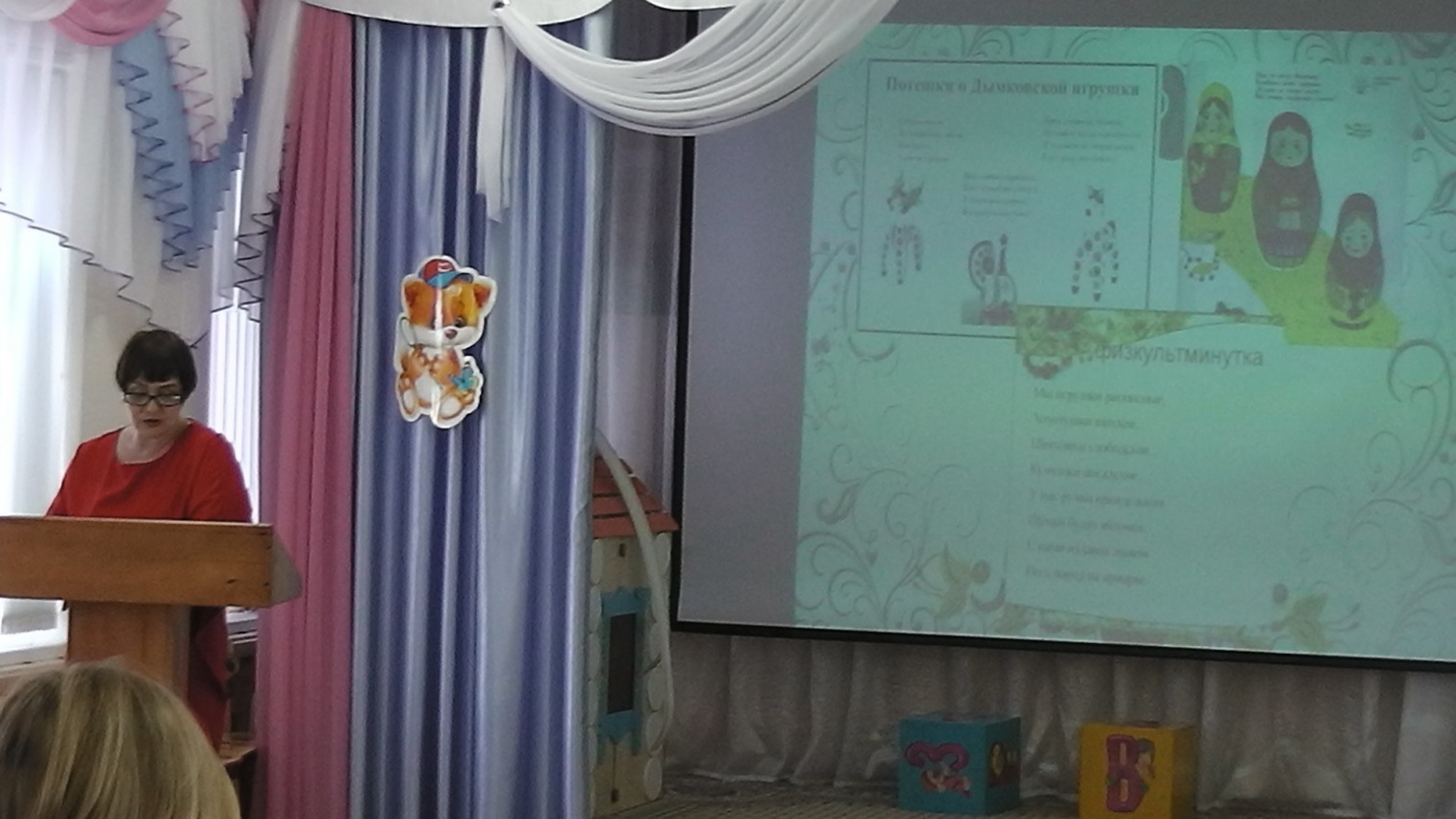 Из опыта работы «Основы ознакомления дошкольников с декоративно – прикладным искусством»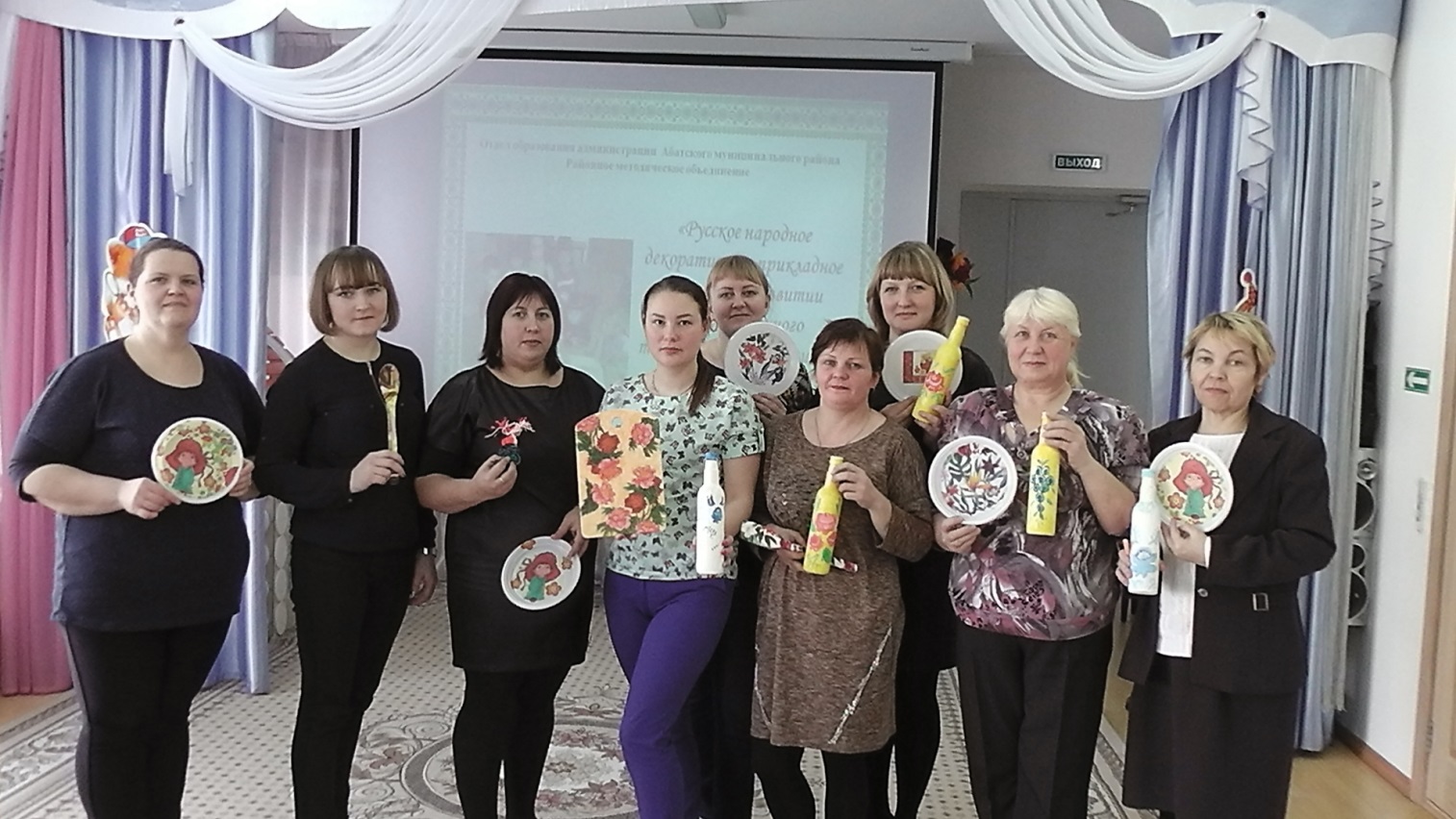 Итоговое фото 